Об условиях приватизации муниципального имущества  В соответствии с Федеральным законом от 21.12.2001 № 178-ФЗ «О приватизации государственного и муниципального имущества», Прогнозным планом приватизации муниципального имущества муниципального образования «Полевское сельское поселение» на 2019год, утвержденным решением Собрания депутатов Полевского сельского поселения от 04.02.2019 № 26, Уставом муниципального образования «Полевское сельское поселение»1. Комиссии по приватизации муниципальной собственности муниципального образования «Полевское сельское поселение» - продать на открытом аукционе   муниципальное имущество:1.1. лот № 1 - годные  остатки  от  сноса жилого  здания, расположенного по адресу: Еврейская автономная область, Октябрьский район, с. Столбовое, ул. Верхняя, 22, кв. 2,( в двухквартирном жилом  дому – 1 квартира), общей площадью 35, 00 кв.м,   по начальной цене – 21037,50 (двадцать  одна тысяча тридцать семь) рублей 50 копеек  (без учета  НДС);1.2. лот № 2 - годные  остатки  от  сноса жилого  здания, расположенного по адресу: Еврейская автономная область, Октябрьский район, с. Столбовое, ул. Верхняя, 24, кв. 2,( в двухквартирном жилом  дому – 1 квартира), общей площадью 35, 00 кв.м,   по начальной цене – 25946,25 (двадцать пять тысяч девятьсот сорок шесть  ) рублей 25 копеек  (без учета  НДС);1.3. лот № 3 - годные  остатки  от  сноса жилого  здания, расположенного по адресу: Еврейская автономная область, Октябрьский район, с. Столбовое, ул. Клубная 13,(  жилой  дом), общей площадью 25, 50 кв.м,   по начальной цене – 32818,50  (тридцать две тысячи восемьсот восемнадцать ) рублей 50 копеек  (без учета  НДС);2. Установить шаг аукциона - 5 % от начальной цены, задаток в размере 10 % от начальной цены.3. Консультанту  администрации сельского поселения Тетюковой С.В.3.1. Заключить договор купли-продажи в течение пятнадцати рабочих  дней со дня подведения итогов аукциона, но не ранее десяти рабочих дней со дня размещения протокола об итогах торгов на официальной сайте Российской Федерации www.torgi.gov.3.2. Применить единовременную форму платежа.4. Опубликовать настоящее распоряжение в  «Полевском вестнике»  Полевского сельского поселения и официальном сайте Полевского сельского поселения  полевскоепоселение79.рф. 5. Контроль за исполнением настоящего распоряжения оставляю за собой.6. Настоящее распоряжение вступает в силу со дня его подписания.Глава администрациисельского поселения						                   А.П. ПерминМуниципальное образование «Полевское сельское поселение»Октябрьского муниципального районаЕврейской автономной области  АДМИНИСТРАЦИЯ СЕЛЬСКОГО ПОСЕЛЕНИЯРАСПОРЯЖЕНИЕМуниципальное образование «Полевское сельское поселение»Октябрьского муниципального районаЕврейской автономной области  АДМИНИСТРАЦИЯ СЕЛЬСКОГО ПОСЕЛЕНИЯРАСПОРЯЖЕНИЕМуниципальное образование «Полевское сельское поселение»Октябрьского муниципального районаЕврейской автономной области  АДМИНИСТРАЦИЯ СЕЛЬСКОГО ПОСЕЛЕНИЯРАСПОРЯЖЕНИЕ06.02.2019         №  5с. Полевоес. Полевоес. Полевое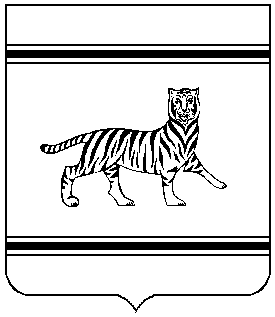 